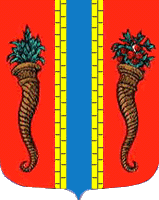 ГЛАВА МО НОВОЛАДОЖСКОЕ ГОРОДСКОЕ ПОСЕЛЕНИЕ                                               ПОСТАНОВЛЕНИЕот « 10 »  июля  2015 года                                                                 № 03О   признании   постановления    Главы МО  Новоладожское городское  поселение от  06 марта . № 02  «О  назначении   публичных слушаний  по вопросу  внесения  изменений  в  Правила  землепользования  и застройки территории города Новая ЛадогаМО  Новоладожское городское  поселение» утратившим силу.           В соответствии со статьёй 28 Федерального закона от 06.10.2003 г.          № 131–ФЗ «Об общих принципах организации местного самоуправления в Российской Федерации», на основании постановления администрации МО Новоладожское городское поселение от 26.06.2015 г. №359 «Об отмене  постановления «О подготовке проекта о  внесении изменений  в  Правила  землепользования   и  застройки  территории  города Новая Ладога»  от 12 февраля . № 61»,                                                ПОСТАНОВЛЯЮ: Признать  постановление  Главы МО Новоладожское  городское    посе- ление от  06 марта . № 02  «О  назначении   публичных  слушаний  по  вопросу  внесения  изменений  в  Правила  землепользования  и застройки  территории города Новая Ладога МО  Новоладожское городское  поселение» утратившим силу.Настоящее   постановление   вступает   в   силу   после   официального опубликования в средствах массовой информации и подлежит размещению на официальном сайте МО Новоладожское городское поселение                  www.new-ladoga-adm.ru  в сети «Интернет».Глава МО  Новоладожское  городское поселение                                       А.Н. Кузьмин